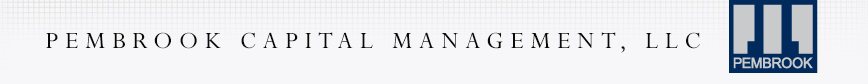 OLAMIDE FADAIRO JOINS PEMBROOK CAPITAL MANAGEMENT AS ANALYST New Hire Responsible for Producing Detailed Analytics that Support Investment Decisions for Growing NYC Real Estate FirmJuly 2018 – New York, NY – Pembrook Capital Management LLC (“Pembrook”), a commercial real estate investment manager that provides financing throughout the capital structure, announced Olamide Fadairo has been appointed an analyst for the firm. In his new role, Fadairo will be responsible for providing analytical support within the Asset Management and Underwriting teams. He will be based at Pembrook’s New York City office.“Olamide is a great addition to Pembrook and we’re excited to have him on board,” adds Stuart Boesky, CEO of Pembrook. “He brings a diverse background of financial and investment experience to his new role that will add tremendous value to our asset management and underwriting teams, as well as further enhance the services we provide to our clients.”Prior to joining Pembrook, Fadairo worked for three years at Morgan Stanley in Structured Credit and Commodities where he also completed a rotational analyst program. He holds a Bachelor of Arts degree from Middlebury College with a concentration in International Politics and Economics.About Pembrook Capital Management, LLCFounded in 2006 by Stuart J. Boesky, Pembrook Capital Management invests in and originates commercial real estate debt to finance all parts of a capital structure including first mortgages, mezzanine, bridge loans, note financings, and preferred equity across the United States. The firm invests in most commercial real estate property categories, including multifamily, office, retail and industrial.http://www.pembrookgroup.com/# # #Media Contact: Great Ink Communications, (212) 741-2977Eric Waters (eric.waters@greatink.com) Tom Nolan (tom@greatink.com) 